Қ А Р А Р                                                                                ПОСТАНОВЛЕНИЕ«31»  декабрь  2015  йыл                         №  117                       « 31 » декабря 2015  годаВо исполнение требований Федерального закона от 27.07.2010 года №190-ФЗ «О теплоснабжении», постановления Правительства Российской Федерации от 22.02.2012 года № 154 «О требованиях к схемам теплоснабжения, порядка их разработки и утверждения» Администрация сельского поселения Мурсалимкинский сельсовет муниципального района Салаватский район Республики Башкортостан ПОСТАНОВЛЯЕТ: Провести ежегодную актуализацию Схемы теплоснабжения сельского поселения Мурсалимкинский сельсовет  муниципального района Салаватский сельсовет Республики Башкортостан на 2017 год.Разместить в установленном порядке уведомление о проведении ежегодной актуализации Схемы теплоснабжения сельского поселения Мурсалимкинский сельсовет муниципального района Салаватский сельсовет Республики Башкортостан на 2017 год на информационном стенде  Администрации сельского поселения Мурсалимкинский сельсовет муниципального района Салаватский  район Республики Башкортостан по адресу: Республика Башкортостан, Салаватский  район с. Мурсалимкино, ул. Строительная, д.15 и на  официальном сайте администрации  сельского поселения Мурсалимкинский сельсовет муниципального района Салаватский район Республики Башкортостан по адресу:  http://mursalimkino.ucoz.ru в срок до 15.01.2016 года.Результаты актуализации Схемы теплоснабжения сельского поселения Мурсалимкинский сельсовет муниципального района Салаватский сельсовет Республики Башкортостан утвердить постановлением администрации сельского поселения Мурсалимкинский сельсовет  муниципального района Салаватский сельсовет Республики Башкортостан.Контроль за выполнением настоящего  постановления оставляю за собой.Глава сельского поселения                                            А.Я. СадыковБАШКОРТОСТАН РЕСПУБЛИКАҺЫСАЛАУАТ РАЙОНЫМУНИЦИПАЛЬ РАЙОНЫНЫҢМӨРСӘЛИМ АУЫЛ СОВЕТЫ АУЫЛ БИЛӘМӘҺЕ ХӘКИМИӘТЕ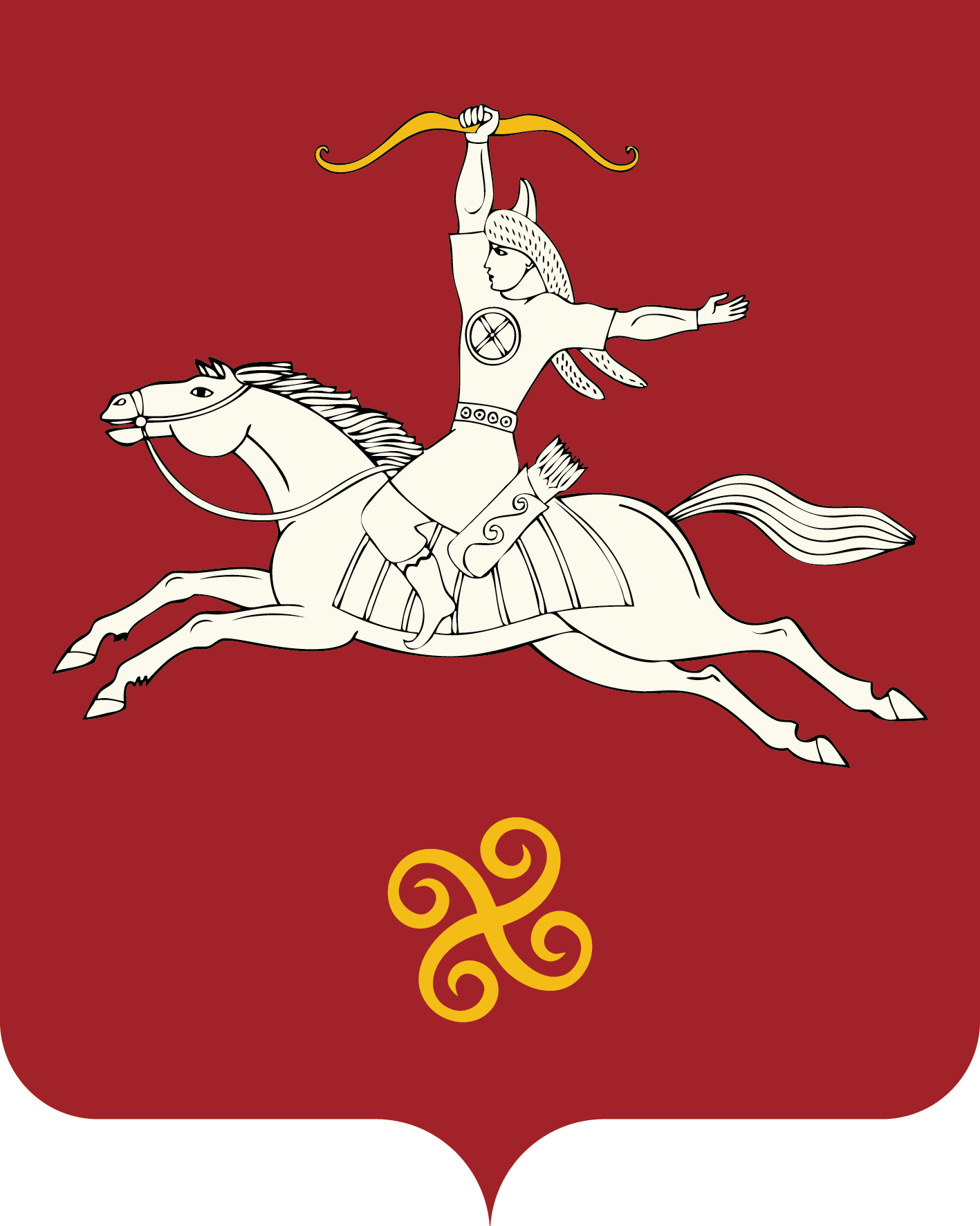 РЕСПУБЛИКА БАШКОРТОСТАНАДМИНИСТРАЦИЯ  СЕЛЬСКОГО ПОСЕЛЕНИЯ МУРСАЛИМКИНСКИЙ СЕЛЬСОВЕТМУНИЦИПАЛЬНОГО РАЙОНАСАЛАВАТСКИЙ РАЙОН452485 , Мөрсәлим ауылы, Төзөүселәр урамы, 15 йорттел. (34777) 2-43-32, 2-43-65452485, с.Мурсалимкино, ул. Строительная , д 15тел. (34777) 2-43-32, 2-43-65Уведомление о проведении ежегодной актуализации схемы теплоснабжения сельского поселения Мурсалимкинский сельсовет  муниципального района Салаватский район Республики на 2017 годАдминистрация сельского поселения Мурсалимкинский  сельсовет  муниципального района Салаватский район Республики Башкортостан в соответствии с Федеральным законом от 27.07.2010 года №190-ФЗ «О теплоснабжении», постановления Правительства Российской Федерации от 22.02.2012 года № 154 «О требованиях к схемам теплоснабжения порядка их разработки и утверждения», постановлением администрации сельского поселения Мурсалимкинский сельсовет муниципального района Салаватский район Республики Башкортостан от 31.12.2015. № 117 «Об актуализации Схемы теплоснабжения сельского поселения Мурсалимкинский сельсовет муниципального района Салаватский район Республики Башкортостан на 2017 год», уведомляет о проведении актуализации схемы теплоснабжения сельского поселения Мурсалимкинский  сельсовет муниципального района Салаватский район Республики Башкортостан на 2017 год.Сбор замечаний и предложений  о теплоснабжающих и теплосетевых организаций  и иных лиц по актуализации Схемы теплоснабжения принимаются до 1 марта 2016 года по адресу: Республика Башкортостан, Салаватский район, с. Мурсалимкино, ул. Строительная, д.15. Адрес электронной почты:  Cp_mursal@ufamts.ru.